Общество с ограниченной ответственностью                     «Дентал-Гарант»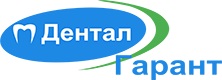                                                                 309516, Белгородская область, г. Старый Оскол, мкр. Северный, д.7                                                         ИНН 3128062278 КПП  312801001                                                     Телефон 8(4725) 452745, 452845, 452645ДОВЕРЕННОСТЬна представление интересов законного представителя ребенка, не достигшего 15 летг.Старый Оскол                                                             «___»___________201__ годЯ, ___________________________________________________________________, паспорт серии __________, номер __________, выдан _______________________зарегистрированная (ный) по адресу______________________________________,поручаю_____________________________________________________________________, паспорт серии____________, номер_____________, выдан____________________, зарегистрирована(ан) по адресу                 ______________________________________________________________________представлять мои интересы в части сопровождения моего ребенка, _____________________________________________________________________, ____________года рождения, свидетельство о рождении____________, выдано __________года, в стоматологической клинике ООО «Дентал-Гарант» по поводу получения моим ребенком медицинской помощи (услуг), а именно:1.  Подписывать от моего имени договор на оказание медицинских услуг моему ребенку.  2. Принимать все решения относительно здоровья моего ребенка и подписывать добровольные информированные согласия на медицинские вмешательства.  3.  Подписывать  и принимать решения об отказе от медицинских вмешательств. 4.  Оплачивать лечение из моих  либо собственных средств.  5. Получать полную и достоверную информацию о здоровье моего ребенка,  как на приеме врачей,  так и в виде копии медицинской документации, оригиналов медицинской документации и выписок из нее.Доверенность выдана сроком на  _________________год без права передоверия.Подпись поверенного_________________ подтверждаю ____________________.Фамилия, имя отчество доверителя полностью:_____________________________Подпись доверителя: __________________________________________________.